Jasper Middle School(706) 253-17608th Grade Physical Science2017-2018 Syllabus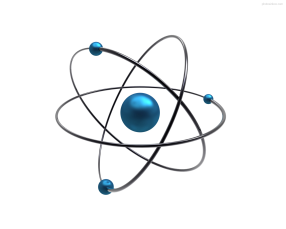 Teachers: 	Shelly Vincent (x 406)		shellyvincent@pickenscountyschools.org		Anne Harwell (x302)		anneharwell@pickenscountyschools.org
					Text Book:  Physical Science by McDougal-LittellCourse Description: The eighth grade science program is a basic introduction to physical science.  A major goal of the program is to develop critical thinking skills that will enable students to become better problem-solvers and intelligent decision-makers.  Students will be involved in learning activities that include lab safety techniques, hands-on labs, vocabulary development, research, current events, and the use of technology in science.Class Format:Each class period will begin with a daily warm up to review and reinforce skills previously learned.  The class will then consist of a variety of teaching strategies that are designed to give students optimal opportunities to gain important knowledge about the subject being learned.  Unless a student is absent or is significantly behind in work, minimal homework will be assigned with the exception of completion of daily assignments, home projects, and studying for tests.  Make-up Policy:  JMS’ make-up policy will be followed.  It is the responsibility of the student to ask the teacher for make-up work.  Units of Study:  Lab Safety, Scientific Method, MeasurementMatter and EnergyChemical InteractionsMotion and ForcesWaves, Sound and LightElectricity and Magnetism*For more in-depth information about 8th grade Physical Science state requirements, please visit the following link:  http://www.georgiastandards.org.Grading Scale:Summative/Tests and Projects . . . . . . . . . . . . . . . . . . . . . . .40%Formative/Labs, Classwork, Homework, and Quizzes . . … .60%